1	IntroducciónLa AR-12 adoptó la Resolución UIT-R 62 relativa a estudios sobre pruebas de conformidad con las Recomendaciones UIT-R e interfuncionamiento de los equipos y sistemas de radiocomunicaciones. Esta Resolución indica en su observando:«a)	que el Director de la Oficina de Normalización de las Telecomunicaciones presentará un Plan de Acción para la aplicación a largo plazo de la Resolución 177 (Guadalajara, 2010) al Consejo en su reunión de 2012;b)	que la Resolución 177 (Guadalajara, 2010) encarga al Director de la Oficina de Desarrollo de las Telecomunicaciones que colabore con el Director de la Oficina de Normalización de las Telecomunicaciones y el Director de la Oficina de Radiocomunicaciones para adelantar la aplicación de la Resolución 47 (Rev. Hyderabad, 2010) e informe al Consejo,»en su resuelve:«que el UIT-R colabore con el UIT-T y el UIT-D en materia de pruebas de conformidad y compatibilidad, en el marco de su mandato actual y de conformidad con la Resolución 177 (Guadalajara, 2010) de la Conferencia de Plenipotenciarios (véase observando b)), y facilite información cuando éstos se la soliciten,»y en su invita al Grupo Asesor de Radiocomunicaciones:«a que preste asesoramiento al Director para actividades en esta esfera a partir de las respuestas recibidas de los Estados Miembros y los Miembros de Sector,»Como se menciona en el observando a) se ha remitido a la reunión de 2012 del Consejo un Plan de Acción para la aplicación a largo plazo de la Resolución 177 (Guadalajara, 2010) sobre Conformidad e Interfuncionamiento (véase el Documento C12/37).El Programa de la UIT sobre Conformidad e Interfuncionamiento (C&I) se basa en cuatro pilares:•	Pilar 1: Evaluación de la conformidad (incluido el análisis de la Marca UIT y la creación de una Base de datos de conformidad).•	Pilar 2: Eventos sobre interfuncionamiento.•	Pilar 3: Creación de capacidades de recursos humanos.•	Pilar 4: Asistencia en la creación de instalaciones de prueba en países en desarrollo.El Plan de Acción elaborado por KPMG indica el nivel y la formación de los recursos humanos que necesita la Secretaría de la UIT para llevar a cabo el Programa C&I y abarca los siguientes temas y puntos:•	Análisis de información y datos compilados por la Secretaría de la UIT en entrevistas de diversos asociados, miembros y terceros recomendados por la UIT.•	El análisis tal cual de alto nivel de todos los Pilares para comprender los riesgos, oportunidades y costes asociados con su aplicación.•	La elaboración de opciones y procesos recomendados para mejorar los Pilares 1 y 4 a fin de apoyar un planteamiento más eficaz para esos pilares más «complejos».•	La determinación de los costes totales de los recursos humanos necesarios en la Secretaría de la UIT para llevar a efecto los cuatro pilares del Programa C&I. Varios recursos humanos ya están dedicados al Programa C&I y, si bien el alcance del proyecto de KPMG no contiene cálculos de la diferencia, la UIT podría considerar que parte de las inversiones ya están cubiertas y que sólo debe presupuestarse de nuevo la diferencia de fondos.•	Recomendaciones de KPMG para mejorar los procesos actuales para los Pilares 2 y 3.Cabe señalar que la implementación satisfactoria de los Pilares 3 y 4 depende en gran medida de la implementación de los Pilares 1 y 2, y debe hacerse hincapié en que la implementación en paralelo de los cuatro pilares es la solución más eficaz para alcanzar los objetivos esenciales del Programa C&I.Como se ha indicado anteriormente, se invita al Grupo Asesor de Radiocomunicaciones a que preste asesoría sobre las actividades en esta esfera basándose en las respuestas recibidas de los Estados Miembros y de los Miembros de Sector.______________Grupo Asesor de Radiocomunicaciones
Ginebra, 25-27 de junio de 2012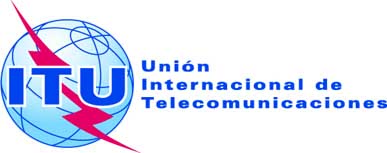 Addéndum 1 al
Documento RAG12-1/1-S9 de mayo de 2012Original: inglésDirector de la Oficina de RadiocomunicacionesDirector de la Oficina de RadiocomunicacionesConformidad e interfuncionamientoConformidad e interfuncionamiento